InleidingDit codeboek beschrijft de dataset HBSC2005_totaal.sav, waarin de Nederlandse data van het onderzoek Health Behaviour in School-aged Children uit het jaar 2005 staan weergegeven. In dit codeboek vindt u informatie over het opschonen van de dataset en over de variabelen die in de dataset zijn opgenomen. Dit zijn twee soorten variabelen: de originele variabelen gebaseerd op de vragenlijst van HBSC, en samengestelde of aangepaste variabelen (zoals schalen en prevalentievariabelen). Voor de originele variabelen wordt beschreven wat de vraag of het onderwerp is en wat de antwoordcategorieën inhouden. Antwoordcategorieën zijn doorgaans gecodeerd van 1 t/m x. In een aantal gevallen begint de codering bij 0 omdat de codering dan staat voor het reële aantal. Ook zijn soms niet-opeenvolgende cijfers gebruikt, bijvoorbeeld als code voor missing data.Van de samengestelde variabelen wordt beschreven hoe ze tot stand zijn gekomen op basis van de originele variabelen. Daarnaast wordt beschreven wat de antwoordcategorieën of uitkomstwaarden inhouden. Voor bronnen en achtergrondinformatie over de internationale vragen (de vragen met een MQ-nummer) kunt u het External Protocol HBSC 2005 raadplegen (www.hbsc.org/methods). Bronnen en achtergrondinformatie betreffende vragen die alleen in Nederland worden gebruikt, zijn (indien relevant) per thema weergegeven. Opschonen van de dataset Er zijn twee ruwe datasets binnengekomen. 1. 	Basisonderwijs: ruwe data 1687 cases. 14 lege of dubbele cases werden verwijderd. Totaal 1673 cases. 2. 	Voortgezet onderwijs: ruwe data 5516 cases, waarvan 4 dubbele en lege cases werden verwijderd en 5 onbetrouwbare of niet serieuze cases. 7 cases zijn met de hand ingevuld. Totaal 5514 cases.Alle gegevens staan in één bestand (HBSC2005_totaal.sav), dat dus 7187 cases bevat. Voor de nummering van de variabele-namen is uitgegaan van de vragenlijst voor het voortgezet onderwijs.Bij het opschonen van de variabelen over middelengebruik, de SDQ, en sociaal-economische status (SES) zijn de volgende procedures gebruikt.MiddelengebruikDe vragen 20, 21, 22, 28, en 29 zijn consistent aan elkaar gemaakt met behulp van de variabelen lptab, lpalc, jpalc, mpalc, lpdronk, alcfreq, lpcan, jpcan, en mpcan. De originele variabelen zijn niet veranderd. Dit is in navolging van het Peilstations-onderzoek, en dezelfde procedure is later ook gebruikt bij HBSC 2009 en 2013. Waar mogelijk zijn de missings beredeneerd weggewerkt. Vervolgens zijn de variabelen met elkaar in logische overeenstemming gebracht door middel van de prevalentievariabelen. Bij het creëren en consistent maken van deze variabelen zijn de volgende richtlijnen gebruikt: Als een jongere inconsistent antwoordt, wordt uitgegaan van het meest recente gebruik (als een jongere de afgelopen maand cannabis heeft gebruikt, heeft ze dat dus ook in het afgelopen jaar en haar hele leven gedaan). Als jongeren aangegeven hebben dat ze voor het eerst iets gedronken / gebruikt hebben op een leeftijd die hoger is dan hun huidige leeftijd, dan is de vraag naar de leeftijd waarop ze voor het eerst iets deden missing gemaakt.Als jongeren aangeven nog nooit alcohol te hebben gedronken in hun leven, maar wel dat ze dronken zijn geweest, dan is lpdronk op missing gezet. Dezelfde procedure is toegepast bij maandprevalentie dronkenschap.De vraag over eerste gebruik (V29) is opgeschoond aan de hand van leeftijd en lifetime-prevalentie. Dit is niet gebeurd bij tabaksgebruik omdat de definitie van eerste keer gebruik afwijkt van die bij lifetime-prevalentie (‘meer dan een trekje’ en ‘een sigaret’).Vragen over middelengebruik kunnen het beste beantwoord worden voor de groep met lpalc=1 of mpalc=1 etc.De syntax voor het consistent maken van deze variabelen is beschikbaar bij het Trimbos. SDQVan de SDQ zijn vier subschalen afgenomen: emotionele problemen, gedragsproblemen, hyperactiviteit en peerproblemen (sdqem, sdqcon, sdqhyp en sdqpeer). Daarnaast is er een totaalscore beschikbaar (sdqtot). Voor iedere (sub)schaal is daarnaast een driedeling (normaal, borderline, en abnormaal) en een tweedeling (normaal en borderline/abnormaal) beschikbaar. Deze indeling is gemaakt op basis van deze data, en is ruwweg 80%/10%/10%. Dit is gedaan omdat de afkapwaarden van het Peilstations-onderzoek niet leiden tot de gewenste indeling, met name op de schaal hyperactiviteit en de totaalscore.Meer informatie is te vinden in Technisch Rapport SDQ.doc, beschikbaar bij het Trimbos.SESEr zijn twee schaalvariabelen beschikbaar die familiewelvaart meten. Van de items V64 t/m 68 is een schaal gemaakt door alle items om te scoren van 0-100 (Fasscale). Van V64 t/m V67 is een driedeling gemaakt volgens de indeling van het internationale HBSC-rapport (Fas). De vraag over hongerig naar bed gaan (V12) is niet meegenomen omdat deze vraag niet goed schaalt. Dit was in 2001 ook het geval.Bij het coderen van beroepen naar aanleiding van V69 (occpa en occma) is gecodeerd volgens de internationale richtlijnen van HBSC. Er is gecodeerd in 8 categorieën inclusief ‘economisch actief, niet classificeerbaar’ (6), ‘economisch inactief’ (7) en ‘niet classificeerbaar’ (8). Bij code 6 was het duidelijk dat de ouder werkte maar was het beroep niet in te delen wegens gebrek aan informatie (er stond bijv. alleen ‘op kantoor’). Bij code 8 was er niets ingevuld bij beroep, maar was er wel aangegeven dat de ouder werkt bij V69_1. Door de codes 6 t/m 9 missing te maken kan er gerekend worden met beroepsniveau. Bij het aanmaken van Famses en Famwerk geldt: Als een kind slechts informatie gaf over één van de ouders is die informatie meegenomen.OverigVoor de overige opgeschoonde variabelen staan eventueel relevante procedures vermeld bij ‘opmerkingen’ of als voetnoot.Gebruik van de tabellenDe onderstaande tabellen beschrijven de variabelen in de dataset. Let op: bewerkte variabelen (deze zijn opgeschoond en eventueel gecodeerd en/of gedichotomiseerd) zijn dikgedrukt in de eerste kolom. Variabelen die niet dikgedrukt zijn, zijn dus ook niet opgeschoond of bewerkt.Variabelen zijn weergegeven per thema. Bij elk thema staat eerst een tabel met de originele variabelen, d.w.z. de variabelen uit de vragenlijst. In de kolom ‘MQ’ staat aangegeven of vragen afkomstig zijn uit de internationaal verplichte vragenlijst van HBSC, en zo ja, wat het internationale vraagnummer is. Vragen zonder MQ-nummer zijn alleen in Nederland of in slechts enkele van de HBSC-landen gesteld. De tweede tabel bestaat uit nieuw aangemaakte variabelen. Hierbij is ook aangegeven op basis van welke variabelen deze tot stand zijn gekomen.Langere opmerkingen, relevante bronvermeldingen etc. zijn aan het eind van elk thema verzameld.Algemene variabelenOriginele variabelenNieuwe variabelenDemografieOriginele variabelenNieuwe variabelenGezinOriginele variabelenNieuwe variabelenSociaal-Economische Status (SES)Originele variabelenNieuwe variabelenEetgewoontes en voedingOriginele variabelenFysieke inspanning en sportOriginele variabelenVrijetijdsbestedingOriginele variabelenMiddelengebruikOriginele variabelenNieuwe variabelenReferentieVraag 27Van de Vorst, H., Engels, R. C. M. E., Meeus, W., Dekovíc, M., & Van Leeuwe, J. (2005). The role of alcohol-specific socialization in adolescents’ drinking behaviour. Addiction, 100, 1464-1476.Relatie met ouders en vriendenOriginele variabelenReferentiesVraag 39 & 40Silverberg, S. B., & Small, B. (1991). Parental monitoring, family structure and adolescent substance use. Paper presented at the meeting of the Society of Research in Child Development, Seattle, WA.Steinberg, L., Fletcher, A., & Darling, N. (1994). Parental monitoring and peer influences on adolescent substance use. Pediatrics, 93(6), 1060-1064.Gezondheid en welzijnOriginele variabelenNieuwe variabelenReferentiesVraag 76Goedhart, A., Treffers, F., & Van Widenfelt, B. (2003). Vragen naar psychische problemen, bij kinderen en adolescenten. Maandblad Geestelijke Volksgezondheid, 58, 1018-1035.Goodman, R., Meltzer, H., & Bailey, V. (1998). The Strengths and Difficulties Questionnaire: A pilot study on the validity of the self-report version. European Child and Adolescent Psychiatry, 7, 125-130.Muris, P., Meesters, C., & Van Den Berg, F. (2003). The Strengths and Difficulties Questionnaire. Further evidence for its reliability and validity in a community sample of Dutch children and adolescents. European Child and Adolescent Psychiatry, 12, 1-8.Vraag 79Konings, M., Bak, M., Hanssen, M., Van Os, J., & Krabbendam, L. (2006). Validity and reliability of the CAPE: a self‐report instrument for the measurement of psychotic experiences in the general population. Acta Psychiatrica Scandinavica, 114(1), 55-61.SeksualiteitOriginele variabelenReferenties Nieuwe variabelenMuziekOriginele variabelenSchaalSchaalvariabele SPSSItems V76Emotionele problemenSdqemB, F, J, M, SGedragsproblemenSdqconC, E, I, N, QHyperactiviteitSdqhypA, G, L, P, TPeerproblemenSdqpeerD, H, K, P, RVariabeleMQLabel/omschrijvingValue labels/opmerkingenidnr -uniek nummersamengesteld uit soort en volgnrschoolnr -uniek nummer per schoolklasid -uniek nummer per klassoort -schoolsoort1=BO, 2=VOdafname -datum afnamevolgnr-uniek nummer ruwe dataalleen uniek binnen VO en BO, een VO- en BO-leerling kunnen hetzelfde nummer hebbenklasnm-klasnaamdag-dag afnamemaand-maand afnameVariabeleGebaseerd opLabel/omschrijvingValue labels/opmerkingenweegBO	-weegfactor BO op stedelijkheid, geslachtweegVO-weegfactor VO op stedelijkheid, geslacht, leerjaar, schooltypeweegTOT-weegfactor hele bestandVO-0/1 variabele voor filtering in spss0=BO, 1=VOVariabeleMQLabel/omschrijvingValue labels/overige opmerkingengebjrMQ4geboortejaar V1_maandMQ3geboortemaand 1=januari, 2=februari etc. V2MQ1sekse1=jongen, 2=meisjeV3-postcode van de leerlingBij missing is de modus van de klas genomen.V4-geboorteland kind1=Nederlands, 2=Surinaams, 3=Antilliaans, 4=Marokkaans, 5=Turks, 6=overig niet-westers, 7=overig westers, 9=niet ingevuld, onbekend, 10=onzin.V5_VA-geboorteland vaderidemV5_MA-geboorteland moederidemgebdat-geboortedatumleerjaarMQ2 1=1, 2=2, 3=3, 4=4schtype1-vmbo-b 1=is aangekruistschtype2-vmbo-tidemschtype3-havoidemschtype4-vwoidemVariabeleGebaseerd opLabel/omschrijvingValue labels/opmerkingenagedafname en gebdatexacte leeftijd lftdafname en gebdatafgeronde leeftijd (jaren)gemc04V3 gemeentecodegemeentecode van woonplaats leerling, zie SPSS voor coderingstedg04V3 code stedelijk gebied1=zeer grote stad, 2=grote stad, 3=middelgrote stad, 4=groot dorp, 5=dorpetngroepV4, V5VA, V5MAetnische groep1=Nederlands, 2=Surinaams, 3=Antilliaans, 4=Marokkaans, 5=Turks, 6=overig niet-westers, 7=overig westers, 8=westers rijk, 9=niet ingevuld/onbekend, 10=anders.aangemaakt op grond van geboorteland kind en ouders, codering volgens richtlijnen CBSschtypeschoolniveau op voorkant vragenlijst (alleen VO)schoolniveau in 8 combinaties1=VMBO-b, 2= VMBO-b/t, 3=VMBO-t, 4=VMBO-t/HAVO, 5=HAVO, 6=HAVO/VWO, 7=VWO, 8=VMBO-t/HAVO/VWO alleen van toepassing op VOschnivoschtypeschoolniveau gebundeld tot vier categorieën1=VMBO-b/t, 2=VMBO-t/HAVO, 3=HAVO/VWO, 4=VWOalleen van toepassing op VOVariabeleMQLabel/omschrijvingValue labels/overige opmerkingenV6_A1MQ32moeder in eerste huis0=niet aangekruist, 1=aangekruistV6_A2MQ32vader in eerste huisidemV6_A3MQ32stiefmoeder in eerste huisidemV6_A4MQ32stiefvader in eerste huisidemV6_A5MQ32broers in eerste huis idemV6_ABROMQ32aantal broers eerste huisV6_AZUSMQ32aantal zussen eerste huisV6_A6MQ32zussen in eerste huisidemV6_A7MQ32oma in eerste huis idemV6_A8MQ32opa in eerste huis idemV6_A9MQ32weeshuis/kindertehuis eerste huisidemV6_A10MQ32iemand anders of een ander soort huisidemV6BMQ33tweede huis of gezin1=nee, 2=jaV6CMQ33frequentie verblijf in tweede huis of gezin1=de helft van de tijd, 2=vaak, maar minder dan helft v.d. tijd, 3=in het weekend, 4=soms, 5=bijna nooitV6_D1MQ33moeder in tweede huis0=niet aangekruist, 1=aangekruistV6_D2MQ33vader in tweede huisidemV6_D3MQ33stiefmoeder in tweede huisidemV6_D4MQ33stiefvader in tweede huisidemV6_D5MQ33broers in tweede huisidemV6_DBROMQ33aantal broers tweede huisV6_DZUSMQ33aantal zussen tweede huisV6_D6MQ33zussen in tweede huisidemV6_D7MQ33oma in tweede huisidemV6_D8MQ33opa in tweede huisidemV6_D9MQ33weeshuis/kindertehuis tweede  huisidemV6_D10MQ33iemand anders of een ander soort huisidemV7-opgevoed met bepaald geloof1=Rooms Katholiek, 2=Protestant/Christelijk, 3=Islam, 4=Joods, 5=Boeddhisme, 6=Hindoe, 7=Jehova-getuige, 8=overige geloven, 9=niet gelovigde codering is uitgebreid op basis van de open antwoordenVariabeleGebaseerd opLabel/omschrijvingValue labels/opmerkingengezinAV6_A1-V6_A10 gezinssamenstelling eerste huis1=volledig gezin, 2=alleenstaande moeder, 3=alleenstaande vader, 4=moeder en stiefouder 5= vader en stiefouder, 6=andersgezinBV6_D1-V6_D10 gezinssamenstelling tweede huisidemVariabeleMQLabel/omschrijvingValue labels/overige opmerkingenV12MQ52frequentie met honger naar bed1=altijd, 2=vaak, 3=soms, 4=nooitV64MQ47gezin heeft auto1=nee, 2=ja, één, 3=ja, 2 of meerV65MQ48eigen slaapkamer1=nee, 2=jaV66MQ49frequentie vakanties laatste jaar1=helemaal niet, 2=één keer, 3=twee keer, 4=meer dan twee keer V67MQ50aantal computers1=geen, 2=één, 3=twee, 4=meer dan tweeV68MQ51hoe rijk is het gezin1=heel rijk, 2=best rijk, 3=gemiddeld, 4=niet zo rijk, 5=helemaal niet rijkV69_V1MQ46baan vader ja/nee1=ja, 2=nee, 3=weet ik niet, 4=ik heb geen vader/ik heb geen contact met hemV69_V2MQ46waar werkt vaderV69_V3MQ46beroep vaderV69_V4MQ46waarom geen baan1=hij is ziek, met pensioen of de VUT, of hij studeert nog, 2=hij zoekt een baan, 3=hij zorgt voor iemand anders of voor het huishouden, 4=ik weet het nietV69_M1MQ46baan moeder ja/nee1=ja, 2=nee, 3=weet ik niet, 4=ik heb geen moeder/ik heb geen contact met haarV69_M2MQ46waar werkt moederV69_M3MQ46beroep moederV69_M4MQ46waarom geen baan1=zij is ziek, met pensioen of de VUT, of zij studeert nog, 2=zij zoekt een baan, 3=zij zorgt voor iemand anders of voor het huishouden, 4=ik weet het nietVariabeleGebaseerd opLabel/omschrijvingValue labels/opmerkingenoccpaV69beroepsklasse vader1=universitair, 2=HBO, 3=MBO, 4=LBO, 5=(bijna) geen opleiding, 6=economisch actief, niet classificeerbaar, 7=inactief, 8=niet classificeerbaar, 9=missingoccmaV69beroepsklasse moederidemFamsesoccpa +occmagezins-SES: hoogste werkniveau van gezin1=universitair, 2=HBO, 3=MBO, 4=LBO, 5=(bijna) geen opleiding, 6=economisch actief, niet classificeerbaar, 7=inactieffamwerkoccpa, occma, V69_V1, V69_M1heeft pa/ma werk1=1 of beide ouders werkt, 2=geen van beide ouders werkenfasscaleV64, V65, V66, V67, V68Family Affluence Scale met V68range: 0-100; hogere score = meer rijkdomfasV64, V65, V66, V67Family Affluence Scale zonder V68, categorisch1=laag, 2=midden, 3=hoogVariabeleMQLabel/omschrijvingValue labels/overige opmerkingenV8AMQ5aantal keer ontbijten door de week1=ik ontbijt nooit door de week, 2=één dag, 3=twee dagen, 4=drie dagen, 5=vier dagen, 6=vijf dagenV8BMQ5aantal keer ontbijten in het weekend1=ik ontbijt nooit in het weekend, 2= meestal op 1 dag in weekend (zaterdag OF zondag), 3=meestal op allebei dagen in weekendV9AMQ6aantal keer per week fruit1=nooit, 2=minder dan 1 keer per week, 3= 1 keer per week, 4=2 tot 4 dagen per week, 5=5 tot 6 dagen per week, 6=iedere dag, 1 keer per dag, 7=iedere dag, meer dan 1 keerV9BMQ6aantal keer per week groenteidemV9CMQ6aantal keer per week snoep/chocolaidemV9DMQ6aantal keer per week frisdrank met suikeridemV9E-aantal keer per week chips/nootjesidemV9F-aantal keer per week snacksidemV10MQ7wel/niet volgen van dieet / iets anders om af te vallen1=nee, mijn gewicht is goed, 2=nee, maar ik zou wat af moeten vallen, 3=nee, want ik weeg juist te weinig, 4=ja V11MQ11frequentie tanden poetsen 1=meer dan één keer per dag, 2=één keer per dag, 3=ten minste één keer per week, maar niet elke dag, 4=minder dan één keer per week, 5=nooitVariabeleMQLabel/omschrijvingValue labels/overige opmerkingenV13MQ12matige tot hoge inspanning: aantal dagen minstens 60 min. lichaamsbeweging in afgelopen week0=0 dagen, 1=1 dag, 2=2 dagen, 3=3 dagen, 4=4 dagen, 5=5 dagen, 6=6 dagen, 7=7 dagenV17MQ13hoge inspanning/sport: frequentie sporten buiten schooltijd1=iedere dag, 2=4 tot 6 keer per week, 3=2 of 3 keer per week, 4=één keer per week, 5=één keer per maand, 6=minder dan één keer per maand, 7=nooitV18MQ14hoge inspanning/sport: aantal uur sporten buiten schooltijd1=niet, 2=ongeveer een half uur, 3=ongeveer 1 uur, 4=ongeveer 2 tot 3 uur, 5=ongeveer 4 tot 6 uur, 6=7 uur of meerV19-lidmaatschap sportvereniging1=ja, 2=neeVariabeleMQLabel/omschijvingValue labels/overige opmerkingenV14AMQ15aantal uur televisie per weekdag1=nooit, 2=half uur, 3=1 uur, 4=2 uur, 5=3 uur, 6=4 uur, 7=5 uur, 8=6 uur, 9=7 uur of meerV14BMQ15aantal uur televisie per weekenddagidemV15AMQ16aantal uur computerspelletjes per weekdagidemV15BMQ16aantal uur computerspelletjes per weekenddagidemV16AMQ17aantal uur chatten/msn-en weekdagidemV16BMQ17aantal uur chatten/msn-en per weekenddagidemVariabeleMQLabel/omschrijvingValue labels/overige opmerkingenV20MQ18tabak: ooit gerookt1=ja, 2=neeV21MQ19tabak: hoe vaak nu roken1=iedere dag, 2=ten minste één keer per week, maar niet iedere dag, 3=minder dan één keer per week, 4=ik rook nietV22A-alcohol: frequentie hele leven0=0, 1=1, 2=2, 3=3, 4=4, 5=5, 6=6, 7=7, 8=8, 9=9, 10=10, 11=11-19, 12=20-39, 13=40 of meerV22B-alcohol: frequentie laatste 12 maandenidemV22C-alcohol: frequentie laatste vier wekenidemV23-alcohol: dagen per week1=4 dagen per week of vaker, 2=3 dagen per week, 3=2 dagen per week, 4=één dag per week, 5=minder dan één dag per week, 6=ik drink nooit alcoholV24-alcohol: frequentie bingedrinken hele leven1=nooit, 2=1 keer, 3=2 keer, 4=3 of 4 keer, 5=5 of 6 keer, 6=7 of 8 keer, 7=9 keer of vakerV25MQ21alcohol: frequentie dronkenschap1=nee, nooit, 2=ja, één keer, 3=ja, 2 tot 3 keer, 4=ja, 4 tot 10 keer, 5=ja, meer dan 10 keerV26AMQ20alcohol: frequentie bier1=elke dag, 2=elke week, 3=elke maand, 4=heel soms, 5=nooitV26BMQ20alcohol: frequentie wijn, rosé, champagneidemV26CMQ20alcohol: frequentie breezers en pre-mixenidemV26DMQ20alcohol: frequentie mixdrankjes idemV26EMQ20alcohol: frequentie shootersidemV26FMQ20alcohol: frequentie likeuridemV26GMQ20alcohol: frequentie sterke drankidemV26HMQ20alcohol: frequentie overige alcoholische drankidemV27A- toestemming thuis één glas alcohol1=zeker niet, 2=waarschijnlijk niet, 3=soms, 4=waarschijnlijk wel, 5=zeker welV27B- toestemming thuis meerdere glazen alcoholidemV27C- toestemming alcohol op feestjeidemV27D- toestemming alcohol in weekendidemV28AMQ23wiet/hasj: frequentie hele leven1=nooit, 2=1 of 2 keer, 3=3 tot 5 keer, 4=6 tot 9 keer, 5=10 tot 19 keer, 6=20 tot 39 keer, 7=40 keer of meerV28BMQ23wiet/hasj: frequentie laatste jaaridemV28CMQ23wiet/hasj: frequentie laatste vier wekenidemV29AMQ22eerste gebruik: alcohol1=nooit gedaan, 2=9 jaar of jonger, 3=10 jaar, 4=11 jaar, 5=12 jaar, 6=13 jaar, 7=14 jaar, 8=15 jaar, 9=16 jaar, 10=17 jaar of ouderV29BMQ22eerste gebruik: sigaretidemV29CMQ22eerste gebruik: dronkenschapidemV30A-hoeveel klasgenoten roken1=niemand, 2=een paar, 3=de helft, 4=de meesten, 5=allemaalV30B-hoeveel klasgenoten drinken elke week alcoholidemV30C-hoeveel klasgenoten worden dronkenidemV30D-hoeveel klasgenoten gebruiken wietidemV31-frequentie keet of schuur laatste 4 weken0=0, 1=1, 2=2-3, 3=4-5, 4=6-7, 5=8-9, 6=10 keer of meerV32_1-keet: kletsen/vrienden ontmoeten0=niet aangekruist, 1=wel aangekruistV32_2-keet: ga nooitidemV32_3-keet: alcohol drinkenidemV32_4-keet: sigaretten rokenidemV32_5-keet: blowen/jointjes rokenidemV32_6-keet: spelletjes doenidemVariabeleGebaseerd opLabel/OmschrijvingValue labels/OpmerkingenlptabV20lifetime-prevalentie roken0=niet gerookt, 1=wel gerooktlpalcV22Alifetime-prevalentie alcohol0=geen alcohol gebruikt, 1=wel alcohol gebruiktjpalcV22Bjaarprevalentie alcoholmpalcV22Cmaandprevalentie alcoholidemlpdronkV25lifetime-prevalentie dronkenschap0=niet dronken geweest, 1=wel dronken geweestalcfreqV26frequentie gebruik één van de drankjes uit 261=nooit, 2=soms, 3=iedere maand, 4=iedere week of vakerlpcanV28Alifetime-prevalentie cannabis0=geen cannabis gebruikt, 1=wel cannabis gebruiktjpcanV28Bjaarprevalentie cannabisidemmpcanV28Cmaandprevalentie cannabisidemVariabeleMQLabel/omschrijvingValue labels/overige opmerkingenV38AMQ34contact met vader1=heel gemakkelijk, 2=gemakkelijk, 3=moeilijk, 4=heel moeilijk, 5=heb ik niet/zie ik nietV38BMQ34contact met stiefvaderidemV38CMQ34contact met moederidemV38DMQ34contact met stiefmoederidemV38EMQ34contact met oudere broer(s)idemV38FMQ34contact met oudere zus(sen)idemV38GMQ34contact beste vriend(in)idemV38HMQ34contact vriendenidemV38IMQ34contact vriendinnenidemV39A-hoeveel weet moeder: vrienden1=zij weet veel, 2=zij weet weinig, 3=zij weet niets, 4=heb of zie moeder nietV39B-hoeveel weet moeder: geldidemV39C-hoeveel weet moeder: na schooltijdidemV39D-hoeveel weet moeder: uitgaanidemV39E-hoeveel weet moeder: vrije tijdidemV40A-hoeveel weet vader: vrienden1=hij weet veel, 2=hij weet weinig, 3=hij weet niets, 4=heb of zie vader nietV40B-hoeveel weet vader: geldidemV40C-hoeveel weet vader: na schooltijdidemV40D-hoeveel weet vader: uitgaanidemV40E-hoeveel weet vader: vrije tijdidemV41AMQ35aantal goede vrienden1=geen, 2=één, 3=twee, 4=drie of meerV41BMQ35	aantal goede vriendinnenidemV42MQ36aantal dagen per week met vrienden na schooltijd0=0, 1=1, 2=2, 3=3, 4=4, 5=5 dagenV43MQ37aantal avonden per week met vrienden0=0, 1=1, 2=2, 3=3, 4=4, 5=5, 6=6, 7=7 avondenV44MQ38telefoneren, msn-en of SMS met vrienden1=nooit of bijna nooit, 2=één of twee dagen van de week, 3=3 of 4 dagen van de week, 4=5 of 6 dagen van de week, 5=iedere dagV45-hebben van allochtone vrienden1=nee, 2=ja, één of twee, 3=ja, de meeste, 4=ja, (bijna) allemaalV46-omgaan meer allochtone of autochtone jongeren1=meer met allochtone jongeren, 2=met beide (ongeveer) evenveel, 3=meer autochtone (Nederlandse) jongerenV47-met welke groep allochtonen omgang1=geen contact allochtone jongeren, 2=Marokkanen, 3=Turken, 4=Antillianen/Arubanen, 5=Surinamers, 6=gemengde groepen, 7=overig niet-westers, 8=overig westersVariabeleMQLabel/omschrijvingValue labels/overige opmerkingenV33A-medicatie laatste maand: hoofdpijn1=nee, 2=ja, één keer, 3=ja, meer dan 1 keerV33B-med. laatste maand: buikpijnidemV33C-med. laatste maand: slaapproblemenidemV33D-med. laatste maand: zenuwachtigidemV33E-med. laatste maand: ADHDidemV33F-med. laatste maand: andersidemV34-langdurige ziekte/handicap1=ja, namelijk, 2=neeconsistent gemaakt aan V34_openV34_open-ja, namelijk:zie voetnootV35-medicatie voor langdurige ziekte/handicap1=ik heb geen langdurige ziekte, handicap of lichamelijke kwaal, 2=ja, 3=neeV36-niet naar school door ziekteidemV37-last van ziekte in vrije tijdidemV48MQ40gezondheid zelfbeoordeling 1=uitstekend, 2=goed, 3=redelijk, 4=slechtV49MQ8lijf zelfbeoordeling1=veel te dun, 2=een beetje te dun, 3=eigenlijk precies goed, 4=een beetje te dik, 5=veel te dikV50MQ41tevreden/gelukkig met leven0=0 slechtste leven dat ik me kan voorstellen, 1=1, 2=2, 3=3, 4=4, 5=5, 6=6, 7=7, 8=8, 9=9, 10=10 beste leven dat ik me kan voorstellenV51AMQ39frequentie hoofdpijn1=bijna elke dag, 2=meer dan 1 keer per week, 3=bijna elke week, 4=bijna elke maand, 5=bijna nooit of nooitV51BMQ39frequentie maagpijnidemV51CMQ39frequentie rugpijnidemV51DMQ39frequentie ongelukkig voelenidemV51EMQ39frequentie slecht humeur of geïrriteerd zijnidemV51FMQ39frequentie zenuwachtig voelenidemV51GMQ39frequentie moeilijk in slaap komenidemV51HMQ39frequentie duizelig voelenidemV52MQ9gewicht (kg)V53MQ10lengte (cm)V54MQ30frequentie gepest worden1=ik ben in de laatste paar maanden nooit gepest op school, 2=het is maar één of twee keer gebeurd, 3=2 of 3 keer per maand, 4=ongeveer 1 keer per week, 5= een paar keer per weekV55MQ31frequentie anderen pesten1=ik heb de laatste paar maanden geen enkele andere leerling gepest, 2=het is maar één of twee keer gebeurd, 3=2 of 3 keer per maand, 4=ongeveer 1 keer per week, 5= een paar keer per weekV56MQ28 verwondingen: frequentie1=ik heb in de laatste 12 maanden geen verwondingen opgelopen, 2= 1 keer, 3=2 keer, 4=3 keer, 5=4 keer of meerV57MQ29vechten laatste 12 maanden1=ik ben in de laatste 12 maanden niet betrokken geweest bij een gevecht, 2=1 keer, 3=2 keer, 4=3 keer, 5=4 keer of meerV58-ondervraagd door politie laatste 12 maanden1=helemaal niet, 2=1 keer, 3=2 keer, 4=meer dan 2 keerV59MQ43school: tevredenheid1=ik vind het heel leuk, 2=ik vind het een beetje leuk, 3=ik vind het niet zo leuk, 4=ik vind het helemaal niet leukV60MQ42school: prestaties1=heel goed, 2=goed, 3=gemiddeld, 4=minder dan gemiddeldV61MQ45school: stress1=helemaal niet, 2=een beetje, 3=nogal veel, 4=veelV62AMQ44klasgenoten: we zijn graag bij elkaar1=helemaal mee eens, 2=mee eens, 3=niet mee eens, maar ook niet mee oneens, 4=mee oneens, 5=helemaal mee oneensV62BMQ44klasgenoten: vriendelijk en hulpvaardigidemV62CMQ44klasgenoten: acceptatieidemV62D-mogen meebeslissen tijdens lesidemV62E-mogen meebeslissen op schoolidemV62F-leerkrachten behandelen ons eerlijkidemV62G-meeste leerkrachten aardigidemV62H-moeite met schoolwerkidemV62I-word moe van schoolwerkidemV63-lesuren gespijbeld1=0 uur, 2=1 lesuur, 3=2 lesuren, 4=3 of 4 lesuren, 5=5 of 6 lesuren, 6=7 of meer lesurenV70A-verandering lichaam meisjes1=veel eerder, 2=een beetje eerder, 3=ongeveer hetzelfde, 4=een beetje later, 5=veel laterV70B-verandering lichaam jongensidemV71AMQ53menstruatie ja/nee1=nee, ik menstrueer nog niet, 2=ja, ik menstrueerde voor het eerst toen ik…V71A_1MQ53leeftijd eerste menstruatie: … jaarV71A_2MQ53en … maandenV71B-haargroei jongens1=nee, nog niet, 2=een klein beetje begonnen, 3=ja, dat is al duidelijk begonnen, 4=ja, duidelijk aanwezigV76A-rusteloos1=niet waar, 2=beetje waar, 3=zeker waarV76B-hoofdpijn, buikpijn, misselijkidemV76C-boos en driftigidemV76D-ben op mezelfidemV76E-doe wat wordt opgedragenidemV76F- pieker veelidemV76G- wiebelen en friemelenidem V76H- heb goede vriend(in)idemV76I- vecht vaak, anderen doen wat ik wilidemV76J- ongelukkig, in tranenidemV76K- anderen vinden me aardigidemV76L- snel afgeleididemV76M- zenuwachtig in nieuwe situatiesidemV76N- beschuldigd van liegenidemV76O- kinderen pesten mijidemV76P- denk na voor ik doeidemV76Q- pak dingen wegidemV76R- kan beter opschieten met volwassenen dan met leeftijdsgenotenidemV76S- veel bang, snel angstigidemV76T- maak af waar ik mee bezig benidemV77-moeilijkheden met emoties, concentratie, gedrag, opschieten met anderen1=nee, 2=ja, kleine moeilijkheden, 3=ja, duidelijke moeilijkheden, 4=ja, ernstige moeilijkhedenV78- maken de moeilijkheden je van slag?1=ik heb geen moeilijkheden, 2=helemaal niet, 3=een beetje maar, 4=tamelijk/best wel, 5=heel ergV79_1A-iets zeggen maar iets anders bedoelen1=nooit, 2=soms, 3=vaak, 4=bijna altijdV79_1B-last daarvan1=geen last, 2=een beetje last, 3=nogal wat last, 4=veel lastV79_2A-tijdschriften voor jou bedoeld1=nooit, 2=soms, 3=vaak, 4=bijna altijdV79_2B-last daarvan1=geen last, 2=een beetje last, 3=nogal wat last, 4=veel lastV79_3A-mensen zijn niet wat ze lijken1=nooit, 2=soms, 3=vaak, 4=bijna altijdV79_3B-last daarvan1=geen last, 2=een beetje last, 3=nogal wat last, 4=veel lastV79_4A-gevoel van achtervolgd worden1=nooit, 2=soms, 3=vaak, 4=bijna altijdV79_4B-last daarvan1=geen last, 2=een beetje last, 3=nogal wat last, 4=veel lastV79_5A-gevoel van complot tegen jou1=nooit, 2=soms, 3=vaak, 4=bijna altijdV79_5B-last daarvan1=geen last, 2=een beetje last, 3=nogal wat last, 4=veel lastV79_6A-voorbestemd belangrijk te worden1=nooit, 2=soms, 3=vaak, 4=bijna altijdV79_6B-last daarvan1=geen last, 2=een beetje last, 3=nogal wat last, 4=veel lastV79_7A-speciaal of buitengewoon persoon1=nooit, 2=soms, 3=vaak, 4=bijna altijdV79_7B-last daarvan1=geen last, 2=een beetje last, 3=nogal wat last, 4=veel lastV79_8A-paranormale vermogens1=nooit, 2=soms, 3=vaak, 4=bijna -altijdV79_8B-last daarvan1=geen last, 2=een beetje last, 3=nogal wat last, 4=veel lastV79_9A-gedachten beïnvloed door apparaten1=nooit, 2=soms, 3=vaak, 4=bijna altijdV79_9B-last daarvan1=geen last, 2=een beetje last, 3=nogal wat last, 4=veel lastV79_10A-geloof in heksen, voodoo, bovennatuurlijke1=nooit, 2=soms, 3=vaak, 4=bijna altijdV79_10B-last daarvan1=geen last, 2=een beetje last, 3=nogal wat last, 4=veel lastV79_11A-mensen raar kijken vanwege uiterlijk1=nooit, 2=soms, 3=vaak, 4=bijna altijdV79_11B-last daarvan1=geen last, 2=een beetje last, 3=nogal wat last, 4=veel lastV79_12A-gedachten uit hoofd gehaald1=nooit, 2=soms, 3=vaak, 4=bijna altijdV79_12B-last daarvan1=geen last, 2=een beetje last, 3=nogal wat last, 4=veel lastV79_13A-gedachten van anderen in jouw hoofd gebracht1=nooit, 2=soms, 3=vaak, 4=bijna altijdV79_13B-last daarvan1=geen last, 2=een beetje last, 3=nogal wat last, 4=veel lastV79_14A-anderen horen jouw gedachten1=nooit, 2=soms, 3=vaak, 4=bijna altijdV79_14B-last daarvan1=geen last, 2=een beetje last, 3=nogal wat last, 4=veel lastV79_15A-gedachten herhaald als echo1=nooit, 2=soms, 3=vaak, 4=bijna altijdV79_15B-last daarvan1=geen last, 2=een beetje last, 3=nogal wat last, 4=veel lastV79_16A-onder controle van iemand anders1=nooit, 2=soms, 3=vaak, 4=bijna altijdV79_16B-last daarvan1=geen last, 2=een beetje last, 3=nogal wat last, 4=veel lastV79_17A-stemmen horen terwijl je alleen bent1=nooit, 2=soms, 3=vaak, 4=bijna altijdV79_17B-last daarvan1=geen last, 2=een beetje last, 3=nogal wat last, 4=veel lastV79_18A-stemmen horen die tegen elkaar praten1=nooit, 2=soms, 3=vaak, 4=bijna altijdV79_18B-last daarvan1=geen last, 2=een beetje last, 3=nogal wat last, 4=veel lastV79_19A-gevoel dubbelganger van familielid of vrienden1=nooit, 2=soms, 3=vaak, 4=bijna altijdV79_19B-last daarvan1=geen last, 2=een beetje last, 3=nogal wat last, 4=veel lastV79_20A-dingen zien die anderen niet zien1=nooit, 2=soms, 3=vaak, 4=bijna altijdV79_20B-last daarvan1=geen last, 2=een beetje last, 3=nogal wat last, 4=veel lastVariabeleGebaseerd opLabel/OmschrijvingValue labels/OpmerkingenpsysomfrV51frequentie één of meer psychosomatische klachten 1=nooit, 2=elke maand, 3=elke week, 4=meer dan eens per week/iedere dagmenageV71A, V71A_1, V71A_2leeftijd eerste menstruatie in jarenAls de maand niet was ingevuld is 6 maanden genomen.bmiV52, V53Body Mass IndexbmicatbmiBMI in 3 groepen1=te dun, 2=goed, 3=te dik.volgens afkapwaarden uit de 4e Nederlandse groeistudie.sdqem1V76B, V7F, V76J, V76M, V76Ssubscore SDQ Emotionele Problemenrange: 0-10. hogere score betekent meer problemen.sdqcon1V76C, V76E, V76I, V76N, V76Qsubscore SDQ Gedragsproblemenidem sdqhyp1V76A, V76G, V76L, V76P, V76Tsubscore SDQ Hyperactiviteitidem sdqpeer1V76D, V76H, V76K, V76P, V76Rsubscore SDQ Peer problemsidem sdqtot1V76A t/m V76Ttotaalscore SDQ range: 0-40. hogere score betekent meer problemen.sdqem2sdqem1driedeling SDQ Emotionele problemen0=normal, 1=borderline, 2=abnormalsdqcon2sdqcon1driedeling SDQ Gedragsproblemenidemsdqhyp2sdqhyp1driedeling SDQ Hyperactiviteitidemsdqpeer2sdqpeer1driedeling SDQ Peer problemsidemsdqtot2sdqtot1driedeling SDQ Totaalidemsdqem3sdqem1tweedeling SDQ Emotionele problemen0=normal, 1=borderline, abnormalsdqcon3sdqcon1tweedeling SDQ Gedragsproblemenidemsdqhyp3sdqhyp1tweedeling SDQ Hyperactiviteitidemsdqpeer3sdqpeer1tweedeling SDQ Peer problemsidemsdqtot3sdqtot1tweedeling SDQ TotaalidemVariabeleMQLabel/omschrijvingValue labels/overige opmerkingenV72MQ24seksuele gemeenschap1=ja, 2=neeV73MQ25leeftijd eerste keer seks1=11 jaar of jonger, 2=12 jaar, 3=13 jaar, 4=14 jaar, 5=15 jaar, 6=16 jaar, 7=17 jaar of ouderV74MQ26voorbehoedsmiddel gebruikt1=nog nooit seksuele gemeenschap gehad, 2=niets gebruikt om zwangerschap te voorkomenV74AMQ26pil1=ja, 2=neeV74BMQ26condoomidemV74CMQ26zaaddodende pasta of gelidemV74DMQ26terugtrekkenidemV74EMQ26andere methodeidemV74FMQ26weet nietidemV75MQ27condoom bij laatste keer1=nog nooit seksuele gemeenschap gehad, 2=ja, 3=neeVariabeleGebaseerd opLabel/OmschrijvingValue labels/OpmerkingenooitseksV72ervaring met seksuele gemeenschap0=nooit seks gehad, 1=seks gehadVariabeleMQLabel/omschrijvingValue labels/overige opmerkingenV80A-muziek: top 40/hitparade1=ken ik niet, 2=heel slecht, 3=slecht, 4=niet goed/niet slecht, 5=goed, 6=heel goedV80B-muziek: klassieke muziekidemV80C-muziek: tranceidemV80D-muziek: R&B/soulidemV80E-muziek: punk/hardcoreidemV80F-muziek: heavy metalidemV80G-muziek: reggaeidemV80H-muziek: jazzidemV80I-muziek: hip hop/rapidemV80J-muziek: rockidemV80K-muziek: gothicidemV80L-muziek: techno/hardhouseidemV80M-muziek: countryidemV80N-muziek: Nederlandse popidem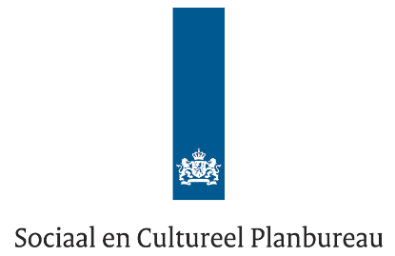 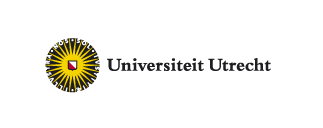 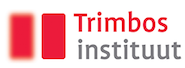 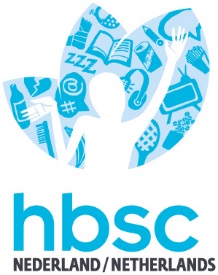 